How to Identify an Unhealthy AuxiliaryJane Ziebarth, Chief of StaffFall Conference – September 26, 2020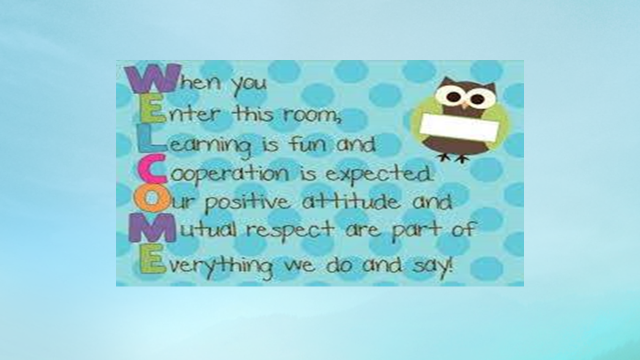 When you enter this room, learning is fun and cooperation is expected our positive attitude and mutual respect are part of everything we do and say.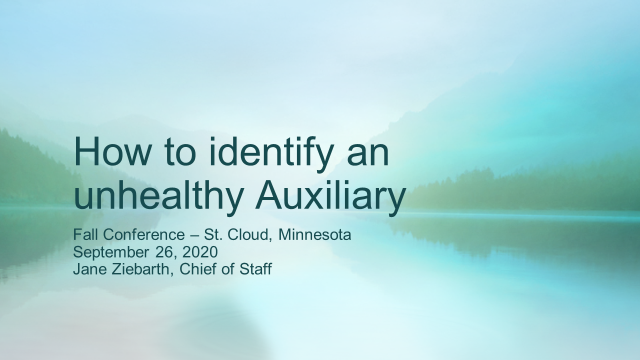 How do you identify an unhealthy Auxiliary?Today we are going to visit problem areas followed with some positive helpful hints.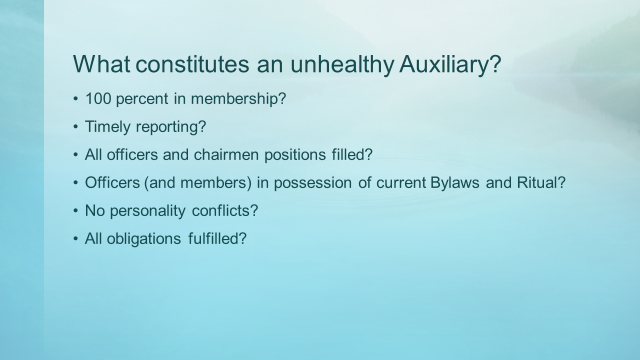 What constitutes an Unhealthy Auxiliary?100 percent in membership?Timely reporting?All officers and chairmen positions filled?Officers (and members) in possession of current Bylaws and Ritual?No personality conflicts?All obligations fulfilled?Wouldn’t it be wonderful if that indeed were the signs for an unhealthy Auxiliary.  If that was the case, we wouldn’t be having this discussion today.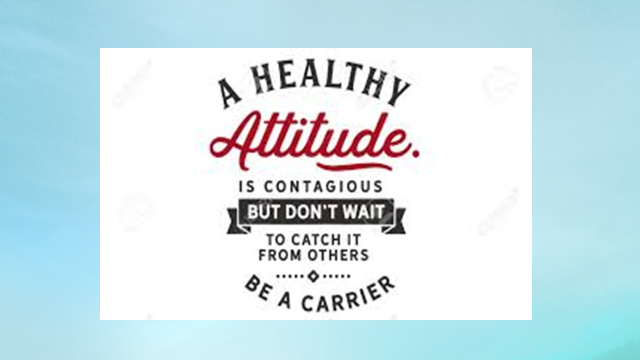 A healthy attitude is contagious but don’t wait to catch it from others…..be a carrierIs your attitude worth catching?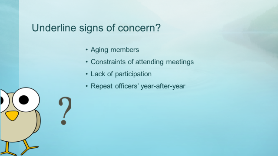 Underline signs of concern?With the aging membership, constraints of attending meetings, lack of participation, and repeat of officers’ year-after-year, it doesn’t always mean an Auxiliary is unhealthy but could be signs of underline concerns.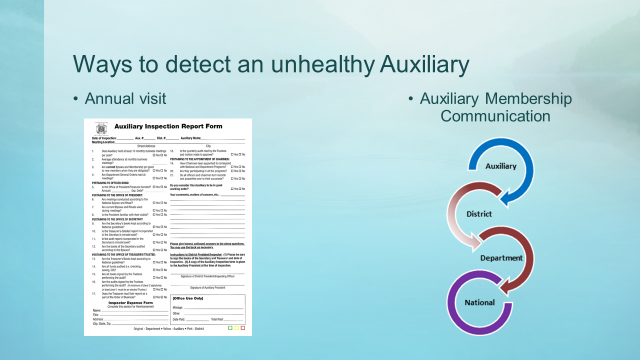 Ways to detect an unhealthy AuxiliaryOne significant way of detecting an unhealthy Auxiliary is through the annual visits by the District President and/or his/her representative.    This individual being honest on their report form and alerting the Department President of any concerns provides a focus on assigning assistance and tools to remedy the concern.Another valuable way of detecting an unhealthy Auxiliary is through that Auxiliary’s membership and their communication to District and Department Leadership.   There is no shame in asking for assistance or expressing concerns.   This is a positive approach.  By bringing to surface, an issue so it may be addressed before it festers into a full-blown problem is an attempt to become healthy again.   This can ward off the negative impact that could take place if not handled.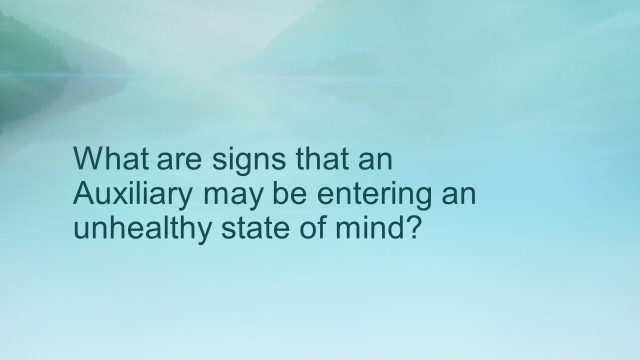 What are signs that an Auxiliary may be entering an unhealthy state of mind?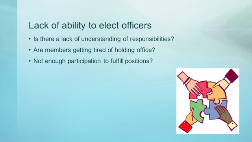 Lack of ability to elect of officersIs there a lack of understanding of responsibilities?Review Bylaws, Booklet of Instructions and Building on the VFW Auxiliary Foundation for guidanceAre members getting tired of holding office?Offer to mentor the individual who may be willing to take on responsibilityDon’t disappear….fulfill your obligation to assist those that go after you.Continue to serve with receiving and accepting assistance from othersNot enough participation to fulfill positions?It’s not always ideal but members can hold multiple positionsThe National Bylaws state:No member shall hold two elective offices on the same level at the same time.The member may hold one elective and one or more appointive offices on that level.The exception to this rule being that a Trustee may hold another elective or appointive office other than President, Secretary or Treasurer. (Sec. 801 – Eligibility)Nominating committees shall be permitted for Auxiliaries. (Sec. 804A – Auxiliary) Reach out to all members to inquire their interest or availability to accept a position.EducateSupport and mentorWe’re all in this together – You are a vital piece of the puzzle.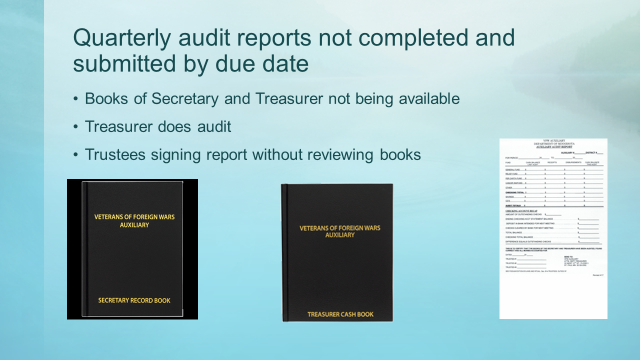 Quarterly audit reports not completed and submitted by due dateBooks of Secretary and Treasurer not being availableSet up time for all to meet to assure all books are availableEngage a pro-tem trustee if not all are availableConsider doing prior to regular business meeting Treasurer does auditDo not sign audit report unless process is completed by TrusteesTrustees signing report without reviewing booksReview responsibilities of the Trustees in Sec. 814 – Trustees, Duties of (All levels) A trustee is a vital position to maintaining a healthy AuxiliaryRequest guidance if unsure of process or concerns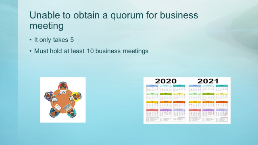 Unable to obtain a quorum for business meetingIt only takes 5Utilize media resources, zoom, conference call, etc.   Video conferencing or teleconferencing is permitted for members unable to attend the meeting provided a quorum is present at the meeting site Evaluate day, time, locationMust hold at least 10 business meetingsFor planning purposes, the Auxiliary may predetermine which two months a meeting may not be held, or reserve that option for inclement weather.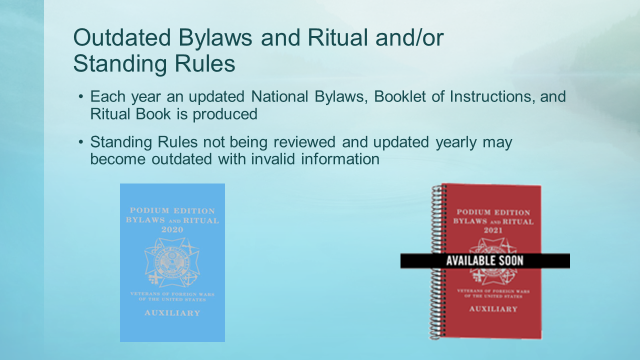 Outdated Bylaws and Ritual and/or Standing RulesEach year an updated National Bylaws, Booklet of Instructions, and Ritual book is produced.Every Auxiliary should have in their possession a current edition.The current edition is available for purchase by all members in good standing.Standing rules not being reviewed and updated yearly may become outdated with invalid information. Best practice should be to review yearly.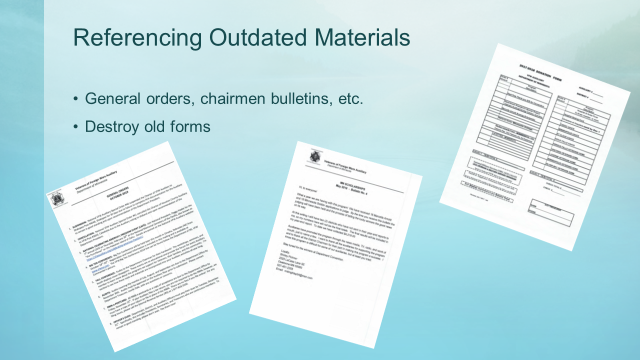 Referencing outdated materials General orders, chairmen bulletins, etc.Destroy old forms By not doing so, wrong information could be sharedTimelines not metInaccurate and incomplete formsMisunderstanding of informationWith the new program year comes new general orders, bulletins, forms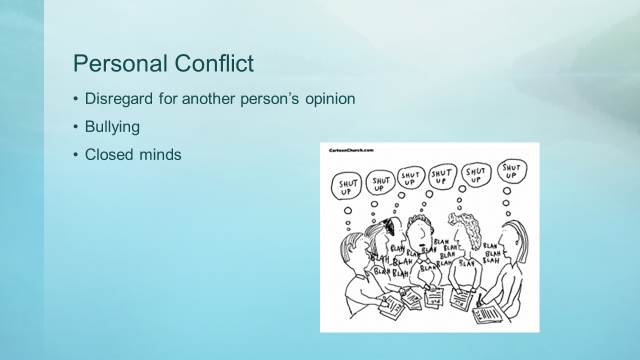 Personal conflictDisregard for another person’s opinionBullyingClosed mindsThere is no room for petty jealousiesEvery member deserves respectValue each member’s contributionWe are not all going to agree all the time…that’s okay…but disagree in a respective manner Stay off social media with your personal views of another member or Auxiliary businessEmbrace the mentoring program and ideals to help diminish personal conflictMost of all remember why you joined the organization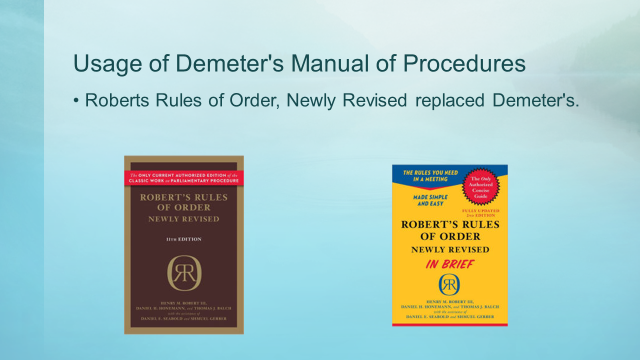 Usage of Demeter’s Manual of ProceduresRoberts Rules of Order, Newly Revised replaced Demeter’s and shall govern on all points not covered in the Bylaws. (Sec. 916 – Rules of Order)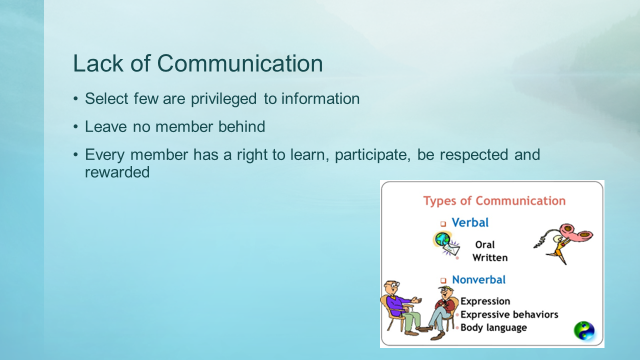 Lack of CommunicationSelect few are privileged to informationAll members should be aware of activities and business decisions of the AuxiliaryFinal decisions should not be made outside the meeting room between a few cliché membersLeave no member behindAll members should be made aware of meeting dates, activities, volunteer opportunitiesCreate a monthly or quarterly communication whether written or verbal (call tree)Obtain Auxiliary Facebook and or web pageGather email addresses to remain in contactEvery member has a right to learn, participate, be respected and rewarded.Make the most out of having a mentoring program and/or designated mentorTypes of communicationVerbal	OralWrittenNonverbalExpressionExpressive behaviorsBody languageAll types of communication should be set in a positive tone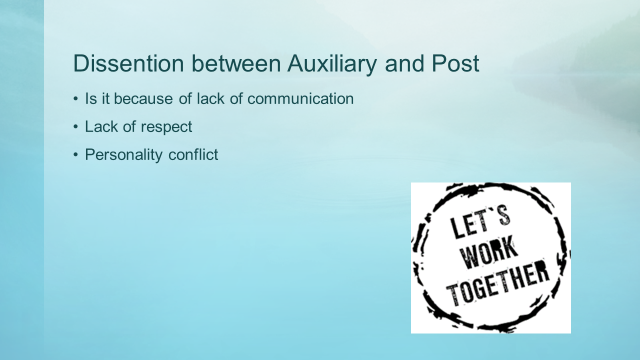 Dissention between Auxiliary and PostIs it because of lack of communicationLack of respectPersonality conflictIf it weren’t for the Post….we wouldn’t be hereSet personalities aside and work towards our common goal…serving veterans, their families and the communityRespect the person who wore the uniform granting our freedomFind common groundDon’t meddle in Post business…..focus on Auxiliary businessBuild trust between the Post and AuxiliaryEngage in joint projectOffer or request assistance for a positive outcome and experience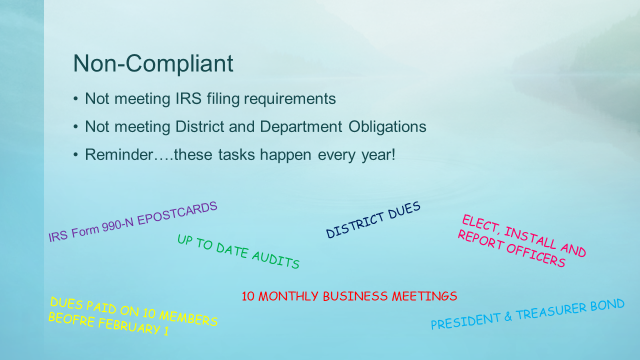 Non-compliantNot following Bylaws and Ritual Department Secretary/Treasurer Laurie touched on the importance of the BylawsReview a section of the Bylaws at each meetingConsider having a member chose a topic of interestNot meeting IRS filing requirementsIf you need assistance contact the Department TreasurerNot meeting District and Department obligationsInclude these obligations in your standing rulesReminder…these tasks happen every year.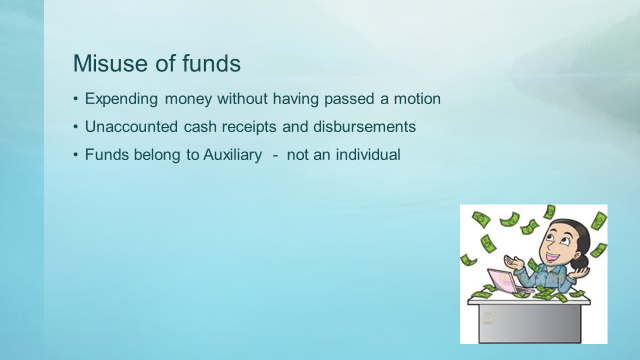 Misuse of fundsExpending money without having passed a motionTrustees should be reviewing expenditures when processing audit to assure proper authority was followed when funds were dispersed Unaccounted cash receipts and disbursementsReceipts for both should be on fileTrustees should be comparing Secretary minutes and Treasurers report regarding expendituresSpecial project funds Make sure to have checks and balances in placeFunds belong to the Auxiliary – not an individual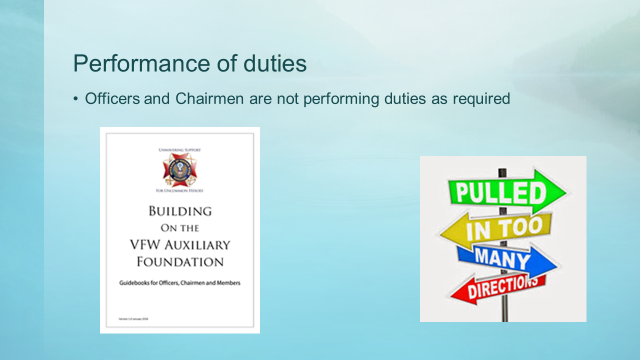 Performance of dutiesOfficers and Chairmen are not performing duties as requiredIs it a lack of interest or understanding the roles and responsibilitiesUtilize the Building on the VFW Auxiliary Foundation GuidebooksRevisit the Bylaws for position descriptions Is it having too many responsibilities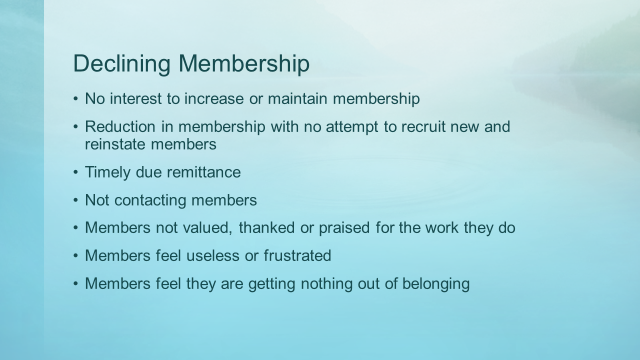 Declining MembershipNo interest to increase or maintain membershipReduction in membership with no attempt to recruit new and reinstate membersWHY - - - WHY NOT reach out?   Review the membership wheel for eligibility Revisit your own family member eligibilityUse community resources to get the message out about the AuxiliaryReview and disseminate brochures available from the Resource pageAsk….ask the question to familiar and unfamiliar individualsTimely dues remittanceUtilize MALTA to transmit duesProcessing membership dues should not be heldEmploy MALTA to generate membership dues remindersNot contacting members Sure way of eliminating volunteers, active members and valuable leadersMembers not valued, thanked or praised for the work they doFind ways to positively recognize members for their contributions inside and outside the meeting roomThank you noteVolunteer recognition eventCertificate recognizing member’s contribute – successful programMembers feel useless or frustratedEncourage members to get involved in projectsDon’t wait for a member to volunteer …ASK if they would participateMembers feel they are getting nothing out of belonging (of the organization)Give members responsibilities and tasks; team them up with experienced members.Turn the table…identify the positive achievements due to their membership and value they bringSupporting the veterans, family, communities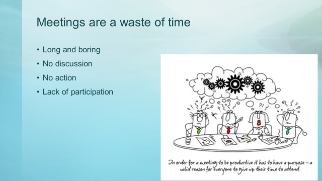 In order for a meeting to be productive, it has to have a purpose – a valid reason for everyone to give up their time to attend.Meetings are waste of timeLong and boring Don’t have meetings just to meetHave an agenda and purposeProvide a clear directionNo discussionSelect few make decisions for the group outside the meeting roomDiscussion is healthy but decisions are to be made by the body of the organizationAllow open dialogue where all opinions matterValue the voice of the memberDiscussion is healthy and necessary to understand the topic or actionNo actionCreate a positive atmosphere, ask questions and don’t discount another’s view or motionBe the solution, not the problemEvery meeting should have some type of action needed.  Approve bills, approve and/or plan a project, you get the picture. Lack of participationMembers do little other than listen to leaders talkA select group of individuals have all the powerLack of encouragement for others to get involvedStructure meetings so they produce energy.Allow everyone to have a chance to participate – not just a selective group.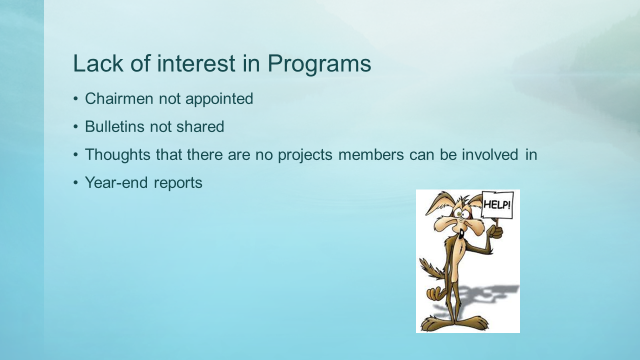 Lack of interest in ProgramsChairmen not appointedSeek volunteers or “ask” someone to chairIdentify a chairman’s responsibilityMonthly reportInstrumental in promoting and participating in projectComplete year-end reportBulletins not sharedAsk President and/or Secretary to share and/or review during meetingSubscribe to receive General Orders and bulletins via email (free)Request paper copy of General Orders and bulletins for a fee of $35Visit Department website where General Orders and bulletins are postedTake the initiative on your own to find out what is happening.Thoughts that there are no projects members can be involved in.The Auxiliary provides a variety of interests through its programsProvide a description of each program…find your members passion that fits in to a programUtilize the materials provided by Department and National, especially the Resource page within MaltaWith limited resources (funds, volunteers, etc.) address/plan for one project a monthYear-end reports No participationEvery program should be able to come up with at least one item/activity to reportPlan for year-end reports throughout the yearReview Department and National Program books for information that will be requested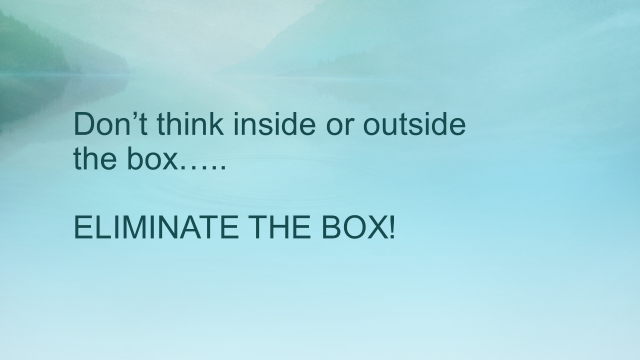 Don’t think inside or outside the box….ELIMINATE THE BOX!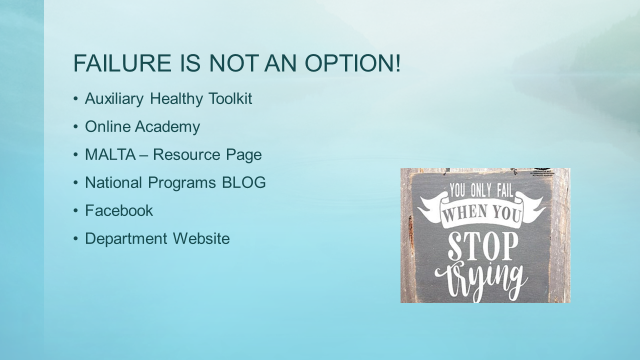  You only fail when you stop trying!Failure is not an option!Tools are available within the Healthy Auxiliary ToolkitAuxiliary Meeting ChecklistHealthy Communication Phone-Text TreeRU Healthy Checklist – To Do’s and DeadlinesVFW Auxiliary Meeting Challenges and SolutionsVFW Auxiliary Member QuestionnaireVFW Auxiliary Sample Meeting AgendaOnline AcademyMALTA – Resource Page Various promotional materials and formsNational Program bookNational Programs BLOGFacebookDepartment WebsiteDistrict and Department Leadership and ChairmenMentors!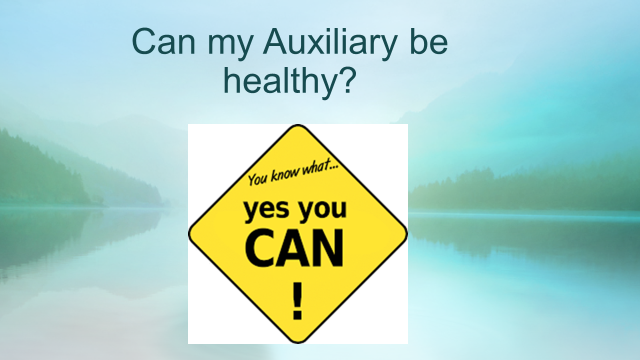 Can my Auxiliary be healthy?You know what….yes you can!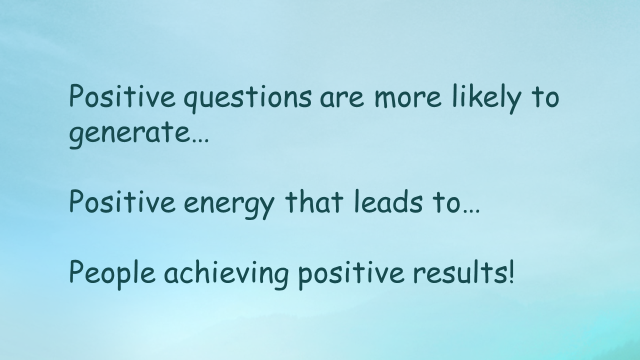 Positive questions are more likely to generate….Positive energy that leads to….People achieving positive results!